Характеристика національного мультитесту НМТ 2024 рокуХарактеристика національного мультитесту НМТ 2024 року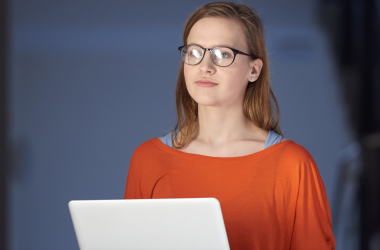 Завдання національного мультипредметного тесту укладатимуться відповідно до характеристик предметних тестів, що затверджені Українським центром оцінювання якості освіти.PROMOВивчайте ІТ з комплексним гнучким підходомХарактеристиками мультитесту визначені форми тестових завдань, час на їх виконання, схеми нарахування балів за завдання та розподіл завдань тестів.У 2024 році іспит містить чотири блоки завдань з чотирьох предметів: три обов'язкові – українська мова, математика та історія України, і один за вибором вступника: українська література, географія, біологія, хімія, фізика або іноземна мова (англійська, німецька, французька, іспанська).Загальна кількість завдань мультипредметного тесту різниться у різних предметних частинах, на виконання всього тесту вступникам буде відведено 240 хвилин – по 120 хвилин на два блоки з перервою між ними у 20 хвилин.До першого блоку входять тести з української мови та математики, до другого блоку, який учасники НМТ складатимуть після перерви, входять історія України та предмет за вибором учасника.Завдання НМТ відповідатимуть змісту чинних програм ЗНО з усіх предметів і будуть аналогічними до раніше використовуваних завдань у ЗНО.Завдань з відкритою формою відповіді, наприклад, написання власного висловлення в блоці з української мови, чи аудіювання у блоці з іноземної мови в національному мультитесті не буде.Завдання будуть оцінені відповідно до схеми нарахування балів, що затверджена Українським центром оцінювання якості освіти. За виконання завдань з кожного предметного блоку учасник мультитесту отримає окремий результат у тестових балах.Максимальна кількість балів з української мови та української літератури складатиме 45 балів, з математики, фізики, іноземної мови – 32 бали, історії України – 54 бали, біології та географії – 46 балів, хімії – 40 балів.Для вступу до закладів вищої освіти результат з кожного предмета у тестових балах буде переведено в шкалу 100–200 балів. Для отримання результату за шкалою 100–200 балів буде достатньо набрати 15% правильних відповідей на завдання з кожного предмета.Зокрема, з української мови, української літератури, географії та біології вступник має набрати мінімум 7 балів, з математики, фізики, іноземної мови – 5 балів, з хімії – 6 балів, з історії України – 8 балів.Для переведення тестових балів у шкалу рейтингових балів використовуються таблиці переведення, затверджені Міністерством освіти і науки, які містить Порядок прийому до закладів вищої освіти.Структура тесту НМТ з української мовиУсього в блоці НМТ з української мови буде 30 завдань, з-поміж яких:25 завдань з вибором однієї правильної відповіді з чотирьох або п’яти варіантів;5 завдань на встановлення відповідності (потрібно встановити по 4 «логічні пари»).У цьому блоці не буде завдань, які передбачають надання письмової відповіді (власне висловлення).Структура тесту НМТ з математикиУсього в блоці НМТ з математики буде 22 завдання, з-поміж яких:15 завдань з вибором однієї правильної відповіді з п’яти варіантів;3 завдання на встановлення відповідності (потрібно встановити по 3 «логічні пари»);4 завдання відкритої форми з короткою відповіддю (неструктуровані завдання).У блоці НМТ з математики не буде завдань відкритої форми з розгорнутою відповіддю.Структура тесту НМТ з історії УкраїниУсього в блоці НМТ з історії України буде 30 завдань, з-поміж яких:20 завдань з вибором однієї правильної відповіді з чотирьох варіантів;4 завдання на встановлення відповідності (потрібно встановити по 4 «логічні пари»);3 завдання на встановлення послідовності ( потрібно правильно вказати послідовність запропонованих подій);3 завдання з вибором 3 відповідей із 7 запропонованих варіантів.Тест міститиме завдання про історичний період «Друга половина XVI ст. – початок XXI ст.Структура тесту НМТ з іноземної мовиУсього в блоці НМТ з англійської, німецької, французької та іспанської мови буде 32 завдання, з-поміж яких:5 завдань з вибором однієї правильної відповіді з чотирьох варіантів;11 завдань на встановлення відповідності;16 завдань на заповнення пропусків у тексті.Тест не міститиме завдань з аудіювання та завдань для надання письмової розгорнутої відповіді.Структура тесту НМТ з української літературиУсього в блоці НМТ з української літератури буде 30 завдань, з-поміж яких:25 завдань з вибором однієї правильної відповіді з п’яти варіантів;5 завдань на встановлення відповідності (потрібно встановити по 4 «логічні пари»). СтСтруктура тесту НМТ з географіїУсього в блоці НМТ з географії буде 30 завдань, з-поміж яких:20 завдань з вибором однієї правильної відповіді з чотирьох варіантів;6 завдань з вибором 3 відповідей із 7 запропонованих варіантів;4 завдання відкритої форми з короткою відповіддю (неструктуровані завдання).Структура тесту НМТ з біології НМТ з біологіїУсього в блоці НМТ з біології буде 30 завдань, з-поміж яких:24 завдання з вибором однієї правильної відповіді з чотирьох варіантів;4 завдання на встановлення відповідності (потрібно встановити по 4 «логічні пари»);2 завдання з вибором 3 відповідей із 3 груп запропонованих варіантів.Структура тесту НМТ з хіміїНМТ з хіміїУсього в блоці НМТ з хімії буде 30 завдань, з-поміж яких:22 завдання з вибором однієї правильної відповіді з чотирьох варіантів;2 завдання на встановлення відповідності (потрібно встановити по 3 «логічні пари»);6 завдань відкритої форми з короткою відповіддю.Структура тесту НМТ з фізикиУсього в блоці НМТ з фізики буде 20 завдань, з-поміж яких:12 завдань з вибором однієї правильної відповіді з чотирьох варіантів;2 завдання на встановлення відповідності (потрібно встановити по 4 «логічні пари»);6 завдань відкритої форми з короткою відповіддю.Детальніше про предметні складові НМТ:українська мова;математика;історія України;англійська мова;німецька мова;французька мова;іспанська мова;українська література;географія;біологія;хімія;фізика.З метою дистанційної підготовки до тестування учасники НМТ можуть використовувати сайт ЗНО онлайн, на якому представлені всі завдання тестів, що були запропоновані абітурієнтам з часів запровадження незалежного тестування, а також демонстраційні версії національного мультитесту з усіх предметів.Структура мультитесту у 2024 році буде подібною до структури тестів у 2023 році, тому демоверсії предметних тестів, які оприлюднювались минулоріч, залишаються актуальними. Майбутні учасники мультитесту можуть пройти демоверсії предметних блоків НМТ онлайн:українська мова;математика;історія України;англійська мова;німецька мова;французька мова;іспанська мова;фізика;біологія;хімія.ДОРОЖНЯ КАРТА УЧАСНИКА ЗНО/НМТДля отримання важливої інформації про проведення НМТ та вступної кампанії приєднуйтесь до каналу Вступ.ОСВІТА.UA в Telegram.